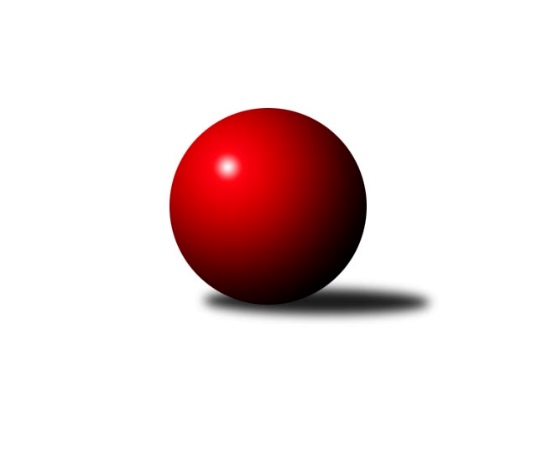 Č.13Ročník 2013/2014	18.1.2014Nejlepšího výkonu v tomto kole: 3250 dosáhlo družstvo: HKK Olomouc ˝B˝3. KLM C  2013/2014Výsledky 13. kolaSouhrnný přehled výsledků:HKK Olomouc ˝B˝	- TJ Spartak Přerov ˝B˝	6:2	3250:3200	13.0:11.0	18.1.TJ Sokol Bohumín ˝A˝	- TJ Tatran Litovel ˝A˝	6:2	3158:3140	13.0:11.0	18.1.SK Camo Slavičín ˝A˝	- KK Šumperk˝A˝	6:2	3160:3095	15.0:9.0	18.1.TJ Sokol Michálkovice ˝A˝	- SKK Ostrava ˝A˝	2:6	2968:3042	11.0:13.0	18.1.Sokol Přemyslovice˝A˝	- TJ Unie Hlubina ˝A˝	6:2	3095:3082	11.0:13.0	18.1.KK Zábřeh ˝B˝	- TJ  Krnov ˝A˝	5:3	3243:3234	12.5:11.5	18.1.Tabulka družstev:	1.	SK Camo Slavičín ˝A˝	13	8	1	4	61.0 : 43.0 	166.0 : 146.0 	 3167	17	2.	TJ Spartak Přerov ˝B˝	13	8	0	5	59.0 : 45.0 	160.5 : 151.5 	 3065	16	3.	KK Zábřeh ˝B˝	13	7	1	5	58.0 : 46.0 	157.0 : 155.0 	 3159	15	4.	SKK Ostrava ˝A˝	13	7	1	5	57.0 : 47.0 	169.0 : 143.0 	 3104	15	5.	TJ Sokol Bohumín ˝A˝	13	7	1	5	57.0 : 47.0 	161.5 : 150.5 	 3087	15	6.	TJ Unie Hlubina ˝A˝	13	7	0	6	55.0 : 49.0 	161.0 : 151.0 	 3101	14	7.	HKK Olomouc ˝B˝	13	7	0	6	54.5 : 49.5 	146.5 : 165.5 	 3107	14	8.	Sokol Přemyslovice˝A˝	13	6	1	6	50.0 : 54.0 	154.0 : 158.0 	 3114	13	9.	KK Šumperk˝A˝	13	6	1	6	49.0 : 55.0 	157.0 : 155.0 	 3086	13	10.	TJ  Krnov ˝A˝	13	5	0	8	48.5 : 55.5 	149.5 : 162.5 	 3141	10	11.	TJ Tatran Litovel ˝A˝	13	4	1	8	47.0 : 57.0 	161.5 : 150.5 	 3109	9	12.	TJ Sokol Michálkovice ˝A˝	13	2	1	10	28.0 : 76.0 	128.5 : 183.5 	 3027	5Podrobné výsledky kola:	 HKK Olomouc ˝B˝	3250	6:2	3200	TJ Spartak Přerov ˝B˝	Leopold Jašek	130 	 153 	 130 	134	547 	 2:2 	 531 	 122	128 	 135	146	Petr Vácha	Břetislav Sobota	149 	 139 	 128 	128	544 	 3:1 	 534 	 141	135 	 122	136	Stanislav Beňa st.	Matouš Krajzinger	136 	 124 	 131 	147	538 	 1:3 	 536 	 138	152 	 135	111	Jiří Divila st.	Kamil Bartoš	116 	 151 	 143 	135	545 	 3:1 	 518 	 144	113 	 137	124	Vladimír Mánek	Marian Hošek	132 	 133 	 149 	126	540 	 3:1 	 538 	 127	129 	 141	141	David Janušík	Milan Sekanina	140 	 149 	 131 	116	536 	 1:3 	 543 	 143	137 	 132	131	Vojtěch Venclíkrozhodčí: Nejlepší výkon utkání: 547 - Leopold Jašek	 TJ Sokol Bohumín ˝A˝	3158	6:2	3140	TJ Tatran Litovel ˝A˝	Vladimír Šipula	128 	 128 	 129 	141	526 	 3:1 	 510 	 127	140 	 123	120	Jakub Mokoš	Petr Kuttler	129 	 129 	 128 	146	532 	 2.5:1.5 	 508 	 129	134 	 127	118	Jiří Fiala	Fridrich Péli	129 	 129 	 116 	122	496 	 2:2 	 489 	 115	140 	 109	125	František Baleka	Štefan Dendis	124 	 126 	 123 	124	497 	 1:3 	 527 	 136	139 	 139	113	Miroslav Talášek	Pavel Niesyt	141 	 148 	 148 	127	564 	 2.5:1.5 	 553 	 136	138 	 148	131	David Čulík	Aleš Kohutek	124 	 143 	 144 	132	543 	 2:2 	 553 	 137	121 	 136	159	Jiří Čamekrozhodčí: Nejlepší výkon utkání: 564 - Pavel Niesyt	 SK Camo Slavičín ˝A˝	3160	6:2	3095	KK Šumperk˝A˝	Bronislav Fojtík	136 	 125 	 130 	140	531 	 3:1 	 504 	 116	135 	 119	134	Miroslav Smrčka	Jiří Zimek	139 	 126 	 142 	130	537 	 3:1 	 529 	 134	119 	 152	124	Pavel Heinisch	Jakub Pekárek	134 	 142 	 133 	140	549 	 1:3 	 572 	 146	149 	 128	149	Jaromír Rabenseifner	Karel Ivaniš	129 	 139 	 115 	135	518 	 3:1 	 475 	 136	118 	 108	113	Martin Mikulič	Petr Bařinka	124 	 118 	 137 	108	487 	 1:3 	 533 	 138	127 	 133	135	Jaroslav Sedlář	Libor Pekárek ml.	136 	 128 	 124 	150	538 	 4:0 	 482 	 121	122 	 121	118	Jan Semrádrozhodčí: Nejlepší výkon utkání: 572 - Jaromír Rabenseifner	 TJ Sokol Michálkovice ˝A˝	2968	2:6	3042	SKK Ostrava ˝A˝	Michal Zych	144 	 117 	 137 	113	511 	 3:1 	 474 	 111	115 	 127	121	Pavel Gerlich *1	Tomáš Rechtoris	114 	 134 	 138 	130	516 	 2:2 	 541 	 136	132 	 145	128	Dominik Böhm	Petr Jurášek *2	121 	 115 	 117 	127	480 	 2:2 	 490 	 129	135 	 113	113	Martin Futerko	Josef Linhart	139 	 124 	 131 	120	514 	 2:2 	 532 	 137	135 	 126	134	Jiří Trnka	Václav Hrejzek	127 	 129 	 134 	120	510 	 2:2 	 506 	 114	131 	 130	131	Vladimír Korta	Josef Jurášek	102 	 102 	 122 	111	437 	 0:4 	 499 	 119	131 	 125	124	Petr Holasrozhodčí: střídání: *1 od 61. hodu Radek Foltýn, *2 od 61. hodu Petr ŘepeckýNejlepší výkon utkání: 541 - Dominik Böhm	 Sokol Přemyslovice˝A˝	3095	6:2	3082	TJ Unie Hlubina ˝A˝	Zdeněk Peč	140 	 129 	 131 	125	525 	 2:2 	 512 	 125	117 	 132	138	Petr Brablec	Eduard Tomek	132 	 147 	 132 	129	540 	 2:2 	 517 	 119	125 	 134	139	Vladimír Konečný	Jiří Zezulka st.	114 	 126 	 133 	131	504 	 1:3 	 521 	 121	134 	 114	152	Jaroslav Klekner	Vojtěch Jurníček	131 	 121 	 122 	140	514 	 2:2 	 507 	 136	119 	 131	121	Michal Zatyko	Radek Grulich	149 	 110 	 124 	154	537 	 3:1 	 528 	 120	148 	 123	137	Petr Chodura	Milan Zezulka *1	118 	 112 	 113 	132	475 	 1:3 	 497 	 120	122 	 127	128	František Olivarozhodčí: střídání: *1 od 1. hodu Pavel MočárNejlepší výkon utkání: 540 - Eduard Tomek	 KK Zábřeh ˝B˝	3243	5:3	3234	TJ  Krnov ˝A˝	Michal Albrecht	137 	 119 	 139 	136	531 	 1:3 	 571 	 155	142 	 127	147	Marek Veselý	Jan Körner	142 	 125 	 129 	141	537 	 1:3 	 575 	 138	151 	 137	149	Bedřich Pluhař	Václav Švub	152 	 135 	 126 	144	557 	 2:2 	 519 	 124	140 	 130	125	Vlastimil Kotrla	Jiří Srovnal	136 	 143 	 137 	117	533 	 2.5:1.5 	 538 	 124	134 	 137	143	Jaroslav Lakomý	Josef Karafiát	125 	 113 	 135 	139	512 	 2:2 	 521 	 130	137 	 123	131	Martin Koraba	Milan Šula	162 	 141 	 129 	141	573 	 4:0 	 510 	 117	139 	 117	137	Jaromír Martiníkrozhodčí: Nejlepší výkon utkání: 575 - Bedřich PluhařPořadí jednotlivců:	jméno hráče	družstvo	celkem	plné	dorážka	chyby	poměr kuž.	Maximum	1.	Marek Veselý 	TJ  Krnov ˝A˝	543.97	358.4	185.6	3.4	5/7	(585)	2.	Michal Hejtmánek 	TJ Unie Hlubina ˝A˝	543.47	359.1	184.4	2.8	6/7	(574)	3.	Vlastimil Kotrla 	TJ  Krnov ˝A˝	542.12	361.2	180.9	5.0	7/7	(573)	4.	Michal Albrecht 	KK Zábřeh ˝B˝	541.49	363.5	178.0	4.7	7/7	(591)	5.	Karel Ivaniš 	SK Camo Slavičín ˝A˝	540.99	362.9	178.1	4.7	5/6	(580)	6.	Milan Šula 	KK Zábřeh ˝B˝	539.57	367.9	171.7	5.4	7/7	(573)	7.	Milan Kanda 	TJ Spartak Přerov ˝B˝	539.39	348.2	191.2	2.6	6/7	(598)	8.	Jakub Pekárek 	SK Camo Slavičín ˝A˝	538.23	371.7	166.5	4.7	4/6	(573)	9.	Jiří Zimek 	SK Camo Slavičín ˝A˝	536.96	367.5	169.5	6.6	6/6	(554)	10.	Josef Karafiát 	KK Zábřeh ˝B˝	536.56	363.8	172.8	5.9	6/7	(567)	11.	Kamil Axman 	TJ Tatran Litovel ˝A˝	536.50	358.7	177.8	4.8	5/6	(570)	12.	Eduard Tomek 	Sokol Přemyslovice˝A˝	536.42	354.0	182.4	4.2	6/6	(567)	13.	Jaroslav Sedlář 	KK Šumperk˝A˝	535.60	359.2	176.4	4.4	7/7	(565)	14.	Jiří Trnka 	SKK Ostrava ˝A˝	533.10	350.8	182.3	2.3	6/6	(573)	15.	Jaromír Rabenseifner 	KK Šumperk˝A˝	531.83	357.6	174.3	5.1	6/7	(572)	16.	Jiří Zezulka st. 	Sokol Přemyslovice˝A˝	531.60	355.5	176.1	4.9	6/6	(592)	17.	Libor Pekárek ml. 	SK Camo Slavičín ˝A˝	529.95	353.3	176.7	4.4	6/6	(554)	18.	Bedřich Pluhař 	TJ  Krnov ˝A˝	529.89	355.3	174.6	5.6	7/7	(582)	19.	Petr Holas 	SKK Ostrava ˝A˝	529.86	352.4	177.5	5.9	6/6	(551)	20.	Milan Sekanina 	HKK Olomouc ˝B˝	529.35	351.7	177.6	3.8	7/7	(567)	21.	Pavel Gerlich 	SKK Ostrava ˝A˝	527.97	359.4	168.6	4.5	5/6	(555)	22.	Jiří Čamek 	TJ Tatran Litovel ˝A˝	527.38	362.3	165.1	4.6	6/6	(564)	23.	Miroslav Smrčka 	KK Šumperk˝A˝	527.29	356.0	171.2	4.4	7/7	(590)	24.	Vojtěch Venclík 	TJ Spartak Přerov ˝B˝	525.89	352.3	173.6	3.7	6/7	(581)	25.	Václav Švub 	KK Zábřeh ˝B˝	525.39	356.1	169.3	5.0	7/7	(575)	26.	Fridrich Péli 	TJ Sokol Bohumín ˝A˝	524.44	351.8	172.7	4.5	6/6	(544)	27.	Pavel Sláma 	SK Camo Slavičín ˝A˝	523.93	351.7	172.2	6.0	6/6	(566)	28.	Petr Vácha 	TJ Spartak Přerov ˝B˝	523.61	351.2	172.4	5.4	6/7	(563)	29.	Radek Grulich 	Sokol Přemyslovice˝A˝	523.10	349.6	173.5	3.7	6/6	(541)	30.	Radek Foltýn 	SKK Ostrava ˝A˝	522.76	354.8	168.0	7.8	6/6	(560)	31.	Břetislav Sobota 	HKK Olomouc ˝B˝	522.57	347.1	175.5	4.3	7/7	(590)	32.	Jakub Mokoš 	TJ Tatran Litovel ˝A˝	520.06	349.5	170.6	4.6	6/6	(549)	33.	Vladimír Konečný 	TJ Unie Hlubina ˝A˝	519.97	351.1	168.9	4.3	6/7	(567)	34.	Vojtěch Jurníček 	Sokol Přemyslovice˝A˝	519.97	365.7	154.3	9.7	5/6	(542)	35.	Vladimír Mánek 	TJ Spartak Přerov ˝B˝	519.33	344.2	175.1	5.5	6/7	(557)	36.	David Janušík 	TJ Spartak Přerov ˝B˝	519.33	359.2	160.1	5.9	6/7	(541)	37.	Štefan Dendis 	TJ Sokol Bohumín ˝A˝	519.11	356.9	162.2	7.7	6/6	(564)	38.	František Oliva 	TJ Unie Hlubina ˝A˝	519.10	347.9	171.2	3.8	7/7	(561)	39.	Jiří Divila st. 	TJ Spartak Přerov ˝B˝	518.83	361.8	157.0	6.4	6/7	(542)	40.	Petr Kuttler 	TJ Sokol Bohumín ˝A˝	518.08	349.1	169.0	7.4	6/6	(549)	41.	Jaroslav Vymazal 	KK Šumperk˝A˝	516.96	344.4	172.5	3.9	5/7	(576)	42.	Petr Chodura 	TJ Unie Hlubina ˝A˝	514.20	350.0	164.2	5.9	7/7	(552)	43.	Michal Zatyko 	TJ Unie Hlubina ˝A˝	513.67	358.7	155.0	8.3	7/7	(541)	44.	Michal Zych 	TJ Sokol Michálkovice ˝A˝	513.55	352.5	161.1	5.4	5/6	(543)	45.	David Čulík 	TJ Tatran Litovel ˝A˝	513.54	355.2	158.3	7.3	6/6	(553)	46.	Petr Bařinka 	SK Camo Slavičín ˝A˝	512.99	353.1	159.9	7.2	5/6	(576)	47.	Jiří Fiala 	TJ Tatran Litovel ˝A˝	512.78	348.6	164.1	8.1	6/6	(573)	48.	Jaromír Martiník 	TJ  Krnov ˝A˝	512.62	348.3	164.3	5.7	7/7	(546)	49.	Martin Koraba 	TJ  Krnov ˝A˝	512.17	345.2	167.0	6.1	7/7	(585)	50.	Petr Řepecký 	TJ Sokol Michálkovice ˝A˝	511.17	349.7	161.5	5.6	6/6	(538)	51.	Tomáš Rechtoris 	TJ Sokol Michálkovice ˝A˝	510.97	354.6	156.4	7.6	6/6	(530)	52.	Václav Ondruch 	KK Zábřeh ˝B˝	510.87	352.5	158.3	5.4	6/7	(550)	53.	Milan Zezulka 	Sokol Přemyslovice˝A˝	510.42	349.9	160.5	6.9	6/6	(558)	54.	Jaroslav Lakomý 	TJ  Krnov ˝A˝	509.86	347.4	162.5	8.6	7/7	(538)	55.	Jozef Kuzma 	TJ Sokol Bohumín ˝A˝	509.42	346.3	163.1	6.5	6/6	(537)	56.	Vladimír Korta 	SKK Ostrava ˝A˝	508.85	350.3	158.5	5.7	6/6	(528)	57.	Matouš Krajzinger 	HKK Olomouc ˝B˝	507.76	348.4	159.3	7.4	7/7	(549)	58.	Václav Hrejzek 	TJ Sokol Michálkovice ˝A˝	506.98	353.3	153.6	7.4	6/6	(541)	59.	Zdeněk Peč 	Sokol Přemyslovice˝A˝	506.06	350.3	155.7	9.7	6/6	(565)	60.	Martin Mikulič 	KK Šumperk˝A˝	504.83	344.8	160.0	6.6	6/7	(554)	61.	Tomáš Dražil 	KK Zábřeh ˝B˝	504.80	353.0	151.8	8.3	5/7	(528)	62.	Alexandr Krajzinger 	HKK Olomouc ˝B˝	503.60	354.2	149.4	9.4	5/7	(532)	63.	Jaroslav Klekner 	TJ Unie Hlubina ˝A˝	502.60	343.8	158.8	5.5	5/7	(533)	64.	Pavel Heinisch 	KK Šumperk˝A˝	502.44	344.3	158.1	7.2	7/7	(539)	65.	František Baleka 	TJ Tatran Litovel ˝A˝	501.25	348.0	153.3	9.9	4/6	(547)	66.	Petr Brablec 	TJ Unie Hlubina ˝A˝	501.07	349.0	152.1	7.7	5/7	(520)	67.	Miroslav Pytel 	SKK Ostrava ˝A˝	494.63	342.0	152.6	10.3	4/6	(526)	68.	Jan Semrád 	KK Šumperk˝A˝	493.60	340.2	153.4	7.2	5/7	(517)	69.	Josef Jurášek 	TJ Sokol Michálkovice ˝A˝	488.04	345.8	142.3	10.4	6/6	(524)		Bronislav Fojtík 	SK Camo Slavičín ˝A˝	550.50	370.0	180.5	3.5	2/6	(570)		Josef Šrámek 	HKK Olomouc ˝B˝	549.00	363.0	186.0	2.0	1/7	(549)		Leopold Jašek 	HKK Olomouc ˝B˝	546.50	364.3	182.2	5.3	3/7	(567)		Marek Zapletal 	KK Šumperk˝A˝	541.00	349.0	192.0	3.0	1/7	(541)		Kamil Bartoš 	HKK Olomouc ˝B˝	539.63	352.3	187.3	3.7	4/7	(572)		Stanislav Beňa  st.	TJ Spartak Přerov ˝B˝	537.38	355.9	181.5	5.3	4/7	(581)		Petr Vaněk 	TJ  Krnov ˝A˝	535.00	355.0	180.0	4.0	1/7	(535)		Aleš Kohutek 	TJ Sokol Bohumín ˝A˝	533.89	357.6	176.3	3.9	3/6	(562)		Vladimír Šipula 	TJ Sokol Bohumín ˝A˝	533.67	349.4	184.2	4.6	3/6	(552)		Jan Körner 	KK Zábřeh ˝B˝	528.56	367.2	161.3	5.3	3/7	(542)		Josef Linhart 	TJ Sokol Michálkovice ˝A˝	528.47	367.9	160.6	4.2	3/6	(542)		Jan Sedláček 	Sokol Přemyslovice˝A˝	524.00	350.0	174.0	2.0	1/6	(524)		Marian Hošek 	HKK Olomouc ˝B˝	520.92	351.0	170.0	4.3	4/7	(599)		Jiří Divila ml. 	TJ Spartak Přerov ˝B˝	519.50	352.9	166.6	7.1	2/7	(579)		Stanislav Brosinger 	TJ Tatran Litovel ˝A˝	519.00	333.0	186.0	13.0	1/6	(519)		Jiří Hradílek 	TJ Spartak Přerov ˝B˝	517.33	353.0	164.3	8.3	3/7	(544)		Jiří Srovnal 	KK Zábřeh ˝B˝	516.00	353.6	162.4	8.3	2/7	(545)		Luboš Blinka 	TJ Tatran Litovel ˝A˝	514.00	356.0	158.0	6.0	1/6	(514)		Martin Futerko 	SKK Ostrava ˝A˝	513.50	353.5	160.0	5.5	1/6	(537)		Pavel Niesyt 	TJ Sokol Bohumín ˝A˝	511.89	356.3	155.6	6.0	3/6	(564)		Petr Axman 	TJ Tatran Litovel ˝A˝	510.10	348.7	161.4	4.8	2/6	(541)		Martin Weiss 	TJ  Krnov ˝A˝	510.00	349.2	160.9	8.2	4/7	(555)		Dominik Böhm 	SKK Ostrava ˝A˝	509.50	338.0	171.5	6.0	2/6	(541)		Radek Malíšek 	HKK Olomouc ˝B˝	509.50	354.0	155.5	7.0	2/7	(532)		Radek Hejtman 	HKK Olomouc ˝B˝	508.00	351.0	157.0	7.5	2/7	(520)		Jiří Kropáč 	HKK Olomouc ˝B˝	508.00	352.0	156.0	4.5	2/7	(519)		Miroslav Talášek 	TJ Tatran Litovel ˝A˝	504.00	348.2	155.8	6.3	3/6	(538)		Jan Tögel 	HKK Olomouc ˝B˝	502.00	341.0	161.0	5.0	1/7	(502)		Pavel Močár 	Sokol Přemyslovice˝A˝	498.33	338.3	160.0	5.7	1/6	(510)		Petr Trefil 	SK Camo Slavičín ˝A˝	496.00	352.0	144.0	13.0	1/6	(496)		Petr Jurášek 	TJ Sokol Michálkovice ˝A˝	492.83	342.0	150.8	9.8	3/6	(538)		Antonín Guman 	KK Zábřeh ˝B˝	491.00	344.0	147.0	9.0	1/7	(491)		Gustav Vojtek 	KK Šumperk˝A˝	488.00	347.0	141.0	11.0	1/7	(488)		Jiří Řepecký 	TJ Sokol Michálkovice ˝A˝	487.00	321.0	166.0	5.0	2/6	(494)		Miroslav Ondrouch 	Sokol Přemyslovice˝A˝	487.00	331.0	156.0	7.0	1/6	(487)		Petr Jindra 	TJ Tatran Litovel ˝A˝	484.00	314.0	170.0	11.0	1/6	(484)		Libor Tkáč 	SKK Ostrava ˝A˝	483.33	331.4	151.9	9.6	3/6	(511)		Jiří Karafiát 	KK Zábřeh ˝B˝	481.00	338.0	143.0	12.0	1/7	(481)		Dušan Říha 	HKK Olomouc ˝B˝	468.00	328.0	140.0	9.0	1/7	(468)		Jiří Jedlička 	TJ  Krnov ˝A˝	458.00	320.0	138.0	16.0	1/7	(458)		Milan Dvorský 	Sokol Přemyslovice˝A˝	458.00	322.0	136.0	13.0	1/6	(458)Sportovně technické informace:Starty náhradníků:registrační číslo	jméno a příjmení 	datum startu 	družstvo	číslo startu
Hráči dopsaní na soupisku:registrační číslo	jméno a příjmení 	datum startu 	družstvo	Program dalšího kola:14. kolo25.1.2014	so	9:00	TJ  Krnov ˝A˝ - HKK Olomouc ˝B˝	25.1.2014	so	9:00	TJ Spartak Přerov ˝B˝ - SK Camo Slavičín ˝A˝	25.1.2014	so	10:00	SKK Ostrava ˝A˝ - Sokol Přemyslovice˝A˝	25.1.2014	so	10:00	KK Šumperk˝A˝ - TJ Sokol Bohumín ˝A˝	25.1.2014	so	10:00	TJ Tatran Litovel ˝A˝ - TJ Sokol Michálkovice ˝A˝	25.1.2014	so	15:00	TJ Unie Hlubina ˝A˝ - KK Zábřeh ˝B˝	Nejlepší šestka kola - absolutněNejlepší šestka kola - absolutněNejlepší šestka kola - absolutněNejlepší šestka kola - absolutněNejlepší šestka kola - dle průměru kuželenNejlepší šestka kola - dle průměru kuželenNejlepší šestka kola - dle průměru kuželenNejlepší šestka kola - dle průměru kuželenNejlepší šestka kola - dle průměru kuželenPočetJménoNázev týmuVýkonPočetJménoNázev týmuPrůměr (%)Výkon2xBedřich PluhařKrnov A5752xJaromír RabenseifnerŠumperk˝A˝111.345723xMilan ŠulaZábřeh B5733xPavel NiesytBohumín A111.245642xJaromír RabenseifnerŠumperk˝A˝5721xJiří ČamekLitovel109.075534xMarek VeselýKrnov A5711xDavid ČulíkLitovel109.075531xPavel NiesytBohumín A5642xBedřich PluhařKrnov A108.455752xVáclav ŠvubZábřeh B5572xMilan ŠulaZábřeh B108.07573